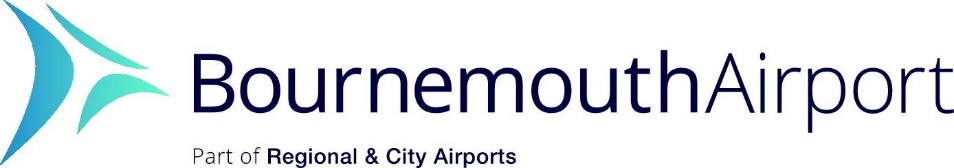 JOB DESCRIPTIONPOST TITLE:			Passenger Services Assistant LOCATION:				Main Terminal BuildingRESPONSIBLE TO:		Ground Operations ManagerRESPONSIBLE FOR:	Assisting passenger with reduced mobility and hidden disabilities through the airport to and from the aircraft STATEMENT OF PURPOSE:To ensure all passengers with reduced mobility and hidden disabilities are assisted where necessary both in departures and arrivals areas. This will include passengers requiring wheelchair assistance.  RESPONSIBILITIES:To assist passengers with reduced mobility from check-in through security and onwards to board the aircraftProvide wheelchair assistance using both passengers own mobility aids and airport equipmentTo ensure all passengers with reduced mobility and hidden disabilities  board flights on timeTo assist all arriving passengers requiring assistance, ensuring they disembark aircraft on time and through arrivals and to car parks if requiredTo assist passenger with hidden disabilities and arranging familiarisation visits if requiredTo follow airline check in procedures to ensure passengers requiring assistance are checked in and have been assisted as requiredTo keep updated with all CAA Disability regulationsAssist the passenger services team in all areas including arrivals/check-in and boarding areas when neededThe role also demands working outside of the terminal building all year round in diverse weather conditions. This is a shift working post, often with short notice airport extensions. You will be required to work a flexible shift pattern that will involve early morning, evenings, nights and weekend working. This job description outlines the current duties required. It is not a comprehensive or exclusive list, and duties may be varied from time to time, which do not change the general character of the job or the level of responsibility.I have read and acknowledge the content of the above job description:Print Name:	____________________________________Date:________________Signature:	____________________________________